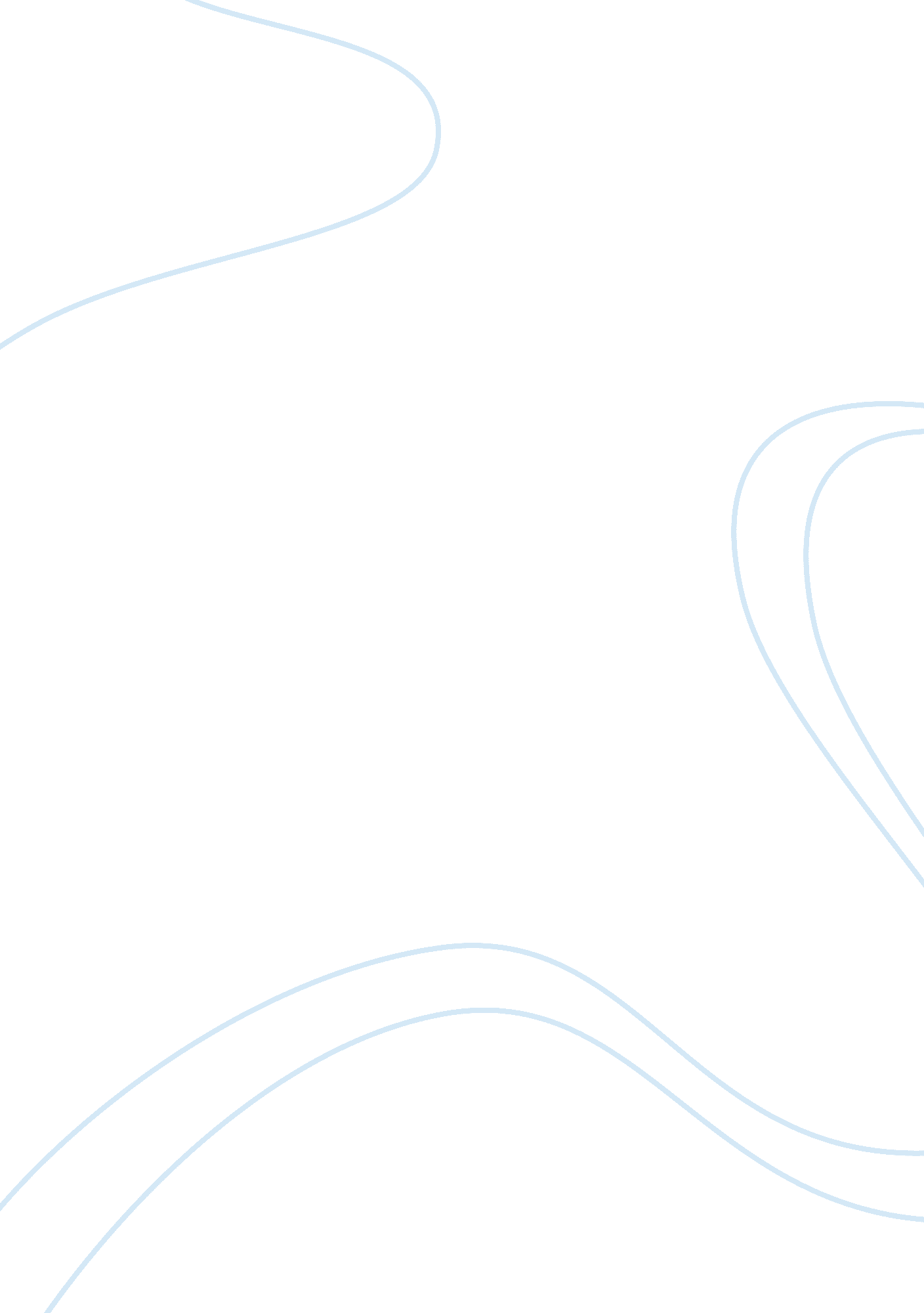 PaperBusiness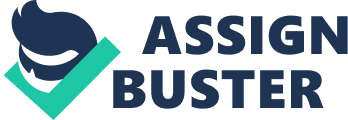 Sur Supervisor Business Ethics Patients suffering from cancer approach doctors and hospitals for treatment with the hope that they will be cured fully. Radiation therapy is often employed to treat cancerous tumors; however, the therapy can also create side effects or complications by damaging healthy and normal cells near the cancer if the device is not tested for its proper application. As such, the computer controlled device is quite effective in spotting and treating cancers; however, radiation beams need to be applied with a controlled intensity for a specified time period so that only cancer cells are destroyed and not healthy ones. It goes without saying that enough clinical trials are needed to ascertain its proper use for a variety of tumors at different parts of body. 
I would like to draw your attention to the fact that though said device is functioning properly, it has not been thoroughly tested on its application. It will not be ethical to use the device without proper clinical trials as improper use of the machine could damage healthy cells and create side effects such as difficulty swallowing, soreness or redness in the mouth, nausea, dry mouth, loss of taste, earaches, especially when the treatment is focused at head and neck. That is also true when the machine is used for treatment of tumors at other body parts such as breast, lymph nodes or other localized solid tumors. 
Human life is precious and cannot be put at risk while attempting to cure cancers from the device. It would be highly unethical to use this device for radiation treatment of cancer patients because it has not been thoroughly tested for its use and application so that no harm is done to the patients. 
Ethical practices need to be followed in all business dealings; accordingly, it is entirely unethical and improper to sell any accounting software without its appropriate testing. In fact, such action will tantamount to deceiving gullible customers. 
Works-Cited 
Business Ethics. Markkula Center for Applied Ethics. Santa Clara University. Web. 
17 February 2014. 